(A=0, S=71)Vice-Chair
Bates, Patricia C.

Members
Bradford, Steven
Hill, Jerry
Jones, Brian W.
Wieckowski, Bob
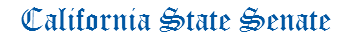 APPROPRIATIONS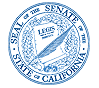 ANTHONY PORTANTINO CHAIRStaff Director
Mark McKenzie

Principal Consultant
Ashley Ames
Debra Cooper
Lenin Del Castillo
Robert Ingenito
Samantha Lui
Shaun Naidu

Committee Assistant
Jennifer Douglas
Itzel Vargas
State Capitol, Room 2206
(916) 651-4101
AGENDAMonday, April 22, 2019 
10 a.m. -- John L. Burton Hearing Room (4203)AGENDAMonday, April 22, 2019 
10 a.m. -- John L. Burton Hearing Room (4203)AGENDAMonday, April 22, 2019 
10 a.m. -- John L. Burton Hearing Room (4203)MEASURES TO BE HEARD IN FILE ORDERSB 16RothCourts: judgeships.SB 138RothPupil health: type 1 diabetes information: parent notification.SB 362RothEmployment: unpaid wages and benefits: internet website.SB 461RothStudent financial aid: Cal Grants: summer term students.SB 26CaballeroPersonal income taxes: working families child care tax credit.SB 298CaballeroPoverty reduction.SB 414CaballeroSmall System Water Authority Act of 2019.SB 487CaballeroDepartment of Water Resources: aerial snow survey.SB 628CaballeroPrunedale Bypass: disposition of excess properties: relinquishment: State Route 183.SB 29DurazoMedi-Cal: eligibility.SB 375DurazoVictims of crime: application for compensation.SB 34WienerCannabis: donations.(Urgency)SB 58WienerAlcoholic beverages: hours of sale. SB 268WienerCalWORKs eligibility: asset limits.SB 38HillFlavored tobacco products.SB 221HillFirearms: law enforcement agencies: agency firearm accounting.SB 360HillMandated reporters: clergy.SB 55JacksonFirearms: prohibited persons.SB 160JacksonEmergency services: cultural competence.SB 171JacksonEmployers: annual report: pay data.SB 346JacksonAfter school programs: Distinguished After School Health Recognition Program.SB 61PortantinoFirearms: transfers.SB 376PortantinoFirearms: transfers.SB 484PortantinoPublic postsecondary education: community college transfer students.SB 72UmbergConditional voter registration: provisional ballots.SB 137DoddFederal transportation funds: state exchange programs.SB 290DoddNatural disasters: insurance and related alternative risk-transfer products.SB 140SternSpecialized license plates: The Endless Summer.SB 542SternWorkers’ compensation.SB 727SternElections: voter registration.SB 748SternCalifornia Youth Poet Laureate.SB 148GlazerPublic postsecondary education: the California Promise: Student Success and On-time Completion Fund.SB 651GlazerDiscovery: postconviction.SB 165AtkinsMedical interpretation services.SB 179NielsenExcluded employees: arbitration.SB 193NielsenNitrous oxide: retail sales.SB 259NielsenDepartment of Justice: crime statistics reporting.SB 205HertzbergBusiness licenses: stormwater discharge compliance.SB 237HertzbergCalifornia Laureate of Science, Technology, Engineering, and Mathematics (STEM): establishment of new position.SB 258HertzbergCalifornia Emergency Solutions and Housing Program: grants: homeless shelters: pets and veterinary services.SB 211BeallState highways: leases.SB 460BeallVehicles: biennial registration.SB 485BeallDriving privilege: suspension: offenses involving vehicle use.SB 219WilkFoster youth: enrichment activities. SB 333WilkHomeless Coordinating and Financing Council.SB 580WilkAnimal abuse: probation: treatment.SB 239ChangCriminal procedure: limitations of actions.SB 348ChangState agencies: artificial intelligence: strategic plans.SB 573ChangHomeless Emergency Aid program: funding.SB 255BradfordWomen, minority, disabled veteran, and LGBT business enterprise procurement: electric service providers: energy storage system companies: community choice aggregators.SB 269BradfordWrongful convictions.SB 260HurtadoAutomatic health care coverage enrollment.SB 331HurtadoSuicide-prevention: strategic plans.SB 513HurtadoCalifornia Disaster Assistance Act. SB 291LeyvaPostsecondary education: California Community College Student Financial Aid Program.SB 343PanHealthcare data disclosure.SB 440PanCognitive Impairment Safety Net System Task Force.SB 420ArchuletaAlcoholic beverage licensees: beer and wine importers, beer and wine importers general, and beer and wine wholesalers.SB 430WieckowskiPublic employees’ retirement benefits: judges.SB 443RubioTransitional kindergarten: average daily attendance.SB 449McGuirePest control: Pierce’s disease.SB 523McGuireElections: vote by mail ballots.SB 637McGuirePersonal income taxes: voluntary contributions: Prevention of Animal Homelessness and Cruelty Voluntary Tax Contribution Fund.SB 457HuesoBiomethane: gas corporations.SB 558HuesoCommission on California-Mexico Affairs.SB 504MonningState highways: Route 1: relinquishment.SB 530GalgianiConstruction industry: discrimination and harassment prevention policy.SB 685GalgianiOrgan and tissue donation registry: driver’s license application.SB 555MitchellJails and juvenile facilities: telephone services: stores.SB 589BatesAlcohol and other drug abuse recovery services: advertising and marketing.SB 604BatesMental Health Services Act: centers of excellence.